Allegato “B”ISTANZA DI PARTECIPAZIONE ALLA PROCEDURA DI SELEZIONE PER IL CONFERIMENTO DELL’INCARICO DI EQ “PIANIFICAZIONE TERRITORIALE ECOSOSTENIBILE”  Alla c.a. 	Dirigente del Settore 3 “Urbanistica e pianificazione territoriale”	 __L__ sottoscritt..  ________________ nat__ a_______________ Prov (____), il _____, dipendente a tempo pieno e indeterminato del Comune di Reggio Calabria, matricola ______CHIEDEdi essere ammesso/a a partecipare alla procedura di selezione interna per il conferimento dell’incarico di EQ “PIANIFICAZIONE TERRITORIALE ECOSOSTENIBILE”, inquadrata nella tipologia di Direzione di Struttura (DS) presso codesta Amministrazione.A tal fine, sotto la propria responsabilità, ai sensi degli artt. 38, 3° comma, 46, 47 e 76, del D.P.R. 28.12.2000 n. 445, consapevole della responsabilità e degli effetti in caso di dichiarazioni false e mendaci,DICHIARAdi accettare integralmente i contenuti dell’Avviso di selezione interna, per titoli e colloquio, per il conferimento dell’incarico di Elevata Qualificazione (EQ) “PIANIFICAZIONE TERRITORIALE ECOSOSTENIBILE”;di essere inquadrato nell’area professionale dei Funzionari e delle Elevate Qualificazioni presso il Comune di Reggio Calabria alla data di partecipazione all’avviso e attualmente di essere in Servizio presso il Settore _________________;di non usufruire di distacchi sindacali, comando o distacco in altri Enti;di non essere a tempo det,erminato presso l'Ente o essere stato comandato o distaccato presso questa amministrazione da altri Enti;di avere a proprio carico nr. ____ figli/o;di appartenere alla seguente categoria _______________ che dà diritto a preferenza a parità di merito;di indicare il seguente recapito telefonico ______________ ed il seguente indirizzo e-mail istituzionale: ______________@reggiocal.it al fine di ricevere ogni conseguente comunicazione;di autorizzare il Comune di Reggio Calabria al trattamento dei dati personali stessi per fini esclusivi della presente procedura, secondo le previsioni di cui al GDPR 679/2016.Ai fini di cui sopra, allega alla presente domanda:a) 	curriculum vitae in formato europeo: firmato digitalmente o firmato calligraficamente con allegata copia di documento di identità in corso di validità, datato, sottoscritto sotto forma di dichiarazione sostitutiva di certificazione (con le modalità di cui agli artt. 38 3° comma, 46, 47 e 76 del D.P.R. 445 del 28 dicembre 2000) e contenente l’autorizzazione al trattamento dei dati personali ai sensi del Decreto Legislativo 30 giugno 2003, n. 196 e del GDPR (Regolamento UE 2016/679);b) elenco dettagliato dei titoli da sottoporre alla valutazione, redatto secondo lo specifico modello e completo dei richiesti allegati;c) 	fotocopia del proprio documento di riconoscimento in corso di validità._________________________          (luogo e data) 							_________________________								                                        (Firma  leggibile)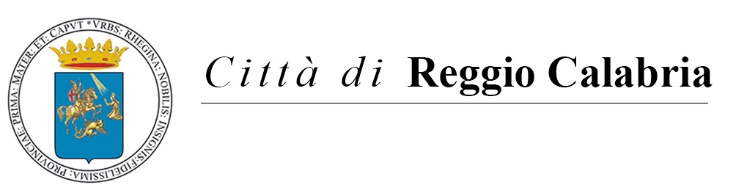 